           Kinder news 		                                                October 10th, 2013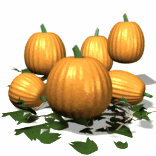 